IV CONGRESO INTERNACIONAL “CIUDAD DEL COMPROMISO”: RECREACIÓN HISTÓRICA Y SOSTENIBILIDAD”.CASPE, 14, 15 Y 16 DE OCTUBREFICHA DE INSCRIPCIÓNPresencial u Online: Datos PersonalesLa inscripción incluye:Asistencia a las conferencias del congreso.Documentación informativa.Coffe Breaks.Derecho a obtención de 1 créditos ECTS (Estudiantes UZ)Certificado de aprovechamiento.Devolver esta ficha rellenada a despanol@unizar.es *Para los estudiantes de grado de la Universidad de Zaragoza, el pago de la inscripción en el seminario no exime de la tasa correspondiente que la propia universidad exige en concepto de matrícula por 1 crédito ECTS que otorga la actividad. 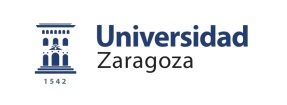 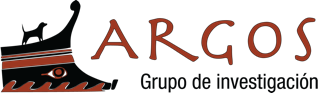 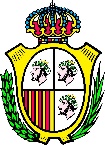 Apellidos: Nombre: Dirección: Ciudad y CP: Institución (si procede)Profesión:Grado (para estudiantes): Facultad (solo para estudiantes): Institución (si procede)Profesión:Grado (para estudiantes): Facultad (solo para estudiantes): Teléfono de contacto: ¿Presencial u online?:Correo electrónico: Teléfono de contacto: ¿Presencial u online?:Correo electrónico: 